UNIVERSIDAD NACIONAL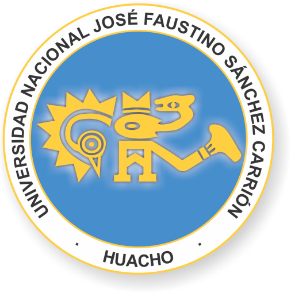 JOSÉ FAUSTINO SÁNCHEZ CARRIÓNFACULAD DE INGENIERÍA ELECTRONICASÍLABO POR COMPETENCIAS ASIGNATURA: MECANICA DE FLUIDOSINFORMACIÓN GENERAL 1.1 Escuela Académico Profesional		: INGENIERÍA INFORMATICA1.2 Departamento Académico                       : FÍSICA1.3 Código de la Asignatura		: 0333051521.4 Ciclo Académico			: II1.5 Año Lectivo y Semestre		: 2018 – I1.6 Número de Créditos			: 4,51.7 Condición           			: OBLIGATORIO1.8 Área curricular   			: FORMACIÓN BÁSICA1.9 Pre requisito				: FÍSICA I 1.10 Plan de Estudios                                    : 041.11 Horas Semanales			: 04 HT + 02 HP 1.12 Responsable del Curso	             	: Mo Lic. Pablo Wenceslao Velasquez Guardia1.13 Correo electrónico			: pablow-2014@ Hotmail. ComSUMILLA Y DESCRIPCIÓN DEL CURSO La asignatura de Física I es de carácter teórico – aplicativo, tiene como propósito desarrollar en el alumno la comprensión, el análisis crítico y la investigación de los fenómenos físicos para su aplicación en otras asignaturas y en el campo profesional.La Asignatura desarrolla en el estudiante capacidades analíticas, de juicio y de observación a través de los fenómenos físicos con el fin de que estas técnicas le ayuden en la percepción y resolución de problemas relacionados con la profesión de Ingeniería Ambiental.Al entender los conceptos básicos de la Física II, el estudiante estará capacitado a explicar y comprender la mayoría de fenómenos de la naturaleza y el funcionamiento de máquinas y tecnologías que le rodean.El curso se desarrollará en 16 semanas, teórico – prácticas, es decir 04 horas de teoría y 02 horas de prácticas de laboratorio.LOGROS:El estudiante al finalizar el curso estará en condiciones de lograr lo siguiente:Explicar favorablemente el esfuerzo y la deformación de un cuerpo.Determinar los diferentes movimientos ondulatorio y oscilatorio Determinar los centros de gravedad, centro de presión y momentos de inercia de cuerpos simples y compuestos.Interpretar correctamente los diagramas de dinámica de rotación, por efectos del momento cinético.CONTENIDOS:A continuación presentamos los contenidos más importantes por cada Unidad Académica son:Gravitación universal y elasticidad.Movimiento periódico y movimiento ondulatorio.Mecánica de fluidos.Temperatura, calor y termodinámica.CAPACIDADES AL FINALIZAR EL CURSOINDICADORES DE CAPACIDADES AL FINALIZAR EL CURSODESARROLLO DE LAS UNIDADES DIDACTICASMATERIALES EDUCATIVOS Y OTROS RECURSOS DIDACTICOSUso de pizarra, plumones, mota, guías de trabajo, libros, revistas, multimedia, internet y medios virtuales, TICs.Notas y apuntes del profesor.Trabajos y monografías de los alumnos.Uso de laboratorio. EVALUACIÓNLa evaluación será de acuerdo a lo establecido en la normatividad vigente.La evaluación, es de carácter integral y comprende la evaluación teórica, práctica, y los trabajos académicos.El sistema de evaluación comprende: dos exámenes parciales, y dos trabajos académicos:Dos evaluaciones parciales el primero en la octava semana de iniciadas las clases y el segundo en la semana dieciséis; además se considera los trabajos académicos aplicativos a la mitad y al finalizar el periodo lectivo.El Promedio para cada Evaluación parcial (P1 y P2) se determina anotando el promedio simple de:Evaluación Escrita (con un decimal sin redondeo)Evaluación Oral (con un decimal sin redondeo)Trabajo AcadémicoEl Promedio Final se hará calculando:  Los promedios P1 y P2, serán anotados con un decimal sin redondeo.La evaluación es de carácter cuantitativo vigesimal, la escala valorativa es de cero (0) a veinte (20), para todo proceso de evaluación, siendo once (11) la nota aprobatoria mínima, solo en el caso de determinación de la nota promocional la fracción de 0,5 o más va a favor de la unidad entera inmediata superior. Para los casos en que los estudiantes no hayan cumplido con ninguna o varias evaluaciones parciales se considerará la nota de cero (00) para los fines de efectuar el promedio correspondiente.La asistencia a clases teóricas y prácticas son obligatorias. La acumulación de más del 30% de inasistencias no justificadas, dará lugar a la desaprobación de la asignatura por límite de inasistencia con nota cero (00). El estudiante está obligado a justificar su inasistencia, en un plazo no mayor de tres (3) días hábiles; ante el Director de la Escuela Profesional, quien derivará el documento al Docente a más tardar en dos (2) días. Opcionalmente el estudiante presentará una copia del Expediente de justificación al docente. Bajo responsabilidad, las solicitudes presentadas con posterioridad se declararán improcedentes. La asistencia a las asignaturas es obligatoria en un mínimo de 70 %, lo que dará lugar a la inhabilitación por no justificar las inasistencias.Al término de las evaluaciones finales se programará un examen de carácter sustitutorio a una nota desaprobatoria obtenida en la evaluación teórico práctica, en la semana 16,  y que corresponden al primer o segundo parcial, siempre y cuando acrediten un promedio no menor a siete (07) y el 70% de asistencia al curso. El examen sustitutorio tendrá una escala valorativa de  20, para ello el docente utilizará la columna correspondiente en el Registro de Evaluación. El promedio final para dichos estudiantes no excederá a la nota doce (12).BIBLIOGRAFÍA Y REFERENCIAS WEBBIBLIOGRAFÍA BÁSICAAlonso, M. y Finn, E. (2007). Física: Mecánica. (Vol. I). EE.UU: Fondo Educativo Interamericano.Sears, F. W., Zemansky, M. W., Young, H. D. y Freedman, R. A. (2009). Física Universitaria. (Vol. 1). (12ª. ed.). México: Pearson Educación.Tippens, P. (2011). Física Conceptos y aplicaciones. Lima, Perú: Mc Graw Hill.Humberto Leyva Naveros. Física II. Segunda Edición. Editorial Mosheira S.R.L. 1994.BIBLIGRAFÍA COMPLEMENTARIABauer, W. y Westfall, G. (2011). Física para Ingeniería y Ciencias. (Vol. I). México: Mc Graw – Hill/Interamericana de Editores.Cutnell, J. D. & Johnson, K. W. (2012). Physics. (9ª. ed.). John Wiley & Sons, Inc., United States of América.Frish y Timoreva. (2009). Física General. (Tomo I). Moscú: Editorial Mir. Giancoli, D. C. (2006). Física. Principios con Aplicaciones. México: Edit. Pearson. Educación.Halliday, D., Resnick, R. y Krane, K. (2005). Física. (Vol. I). México: Edit. Compañía Continental A.Serway, R. A. y Jewett, Jr. J. W. (2008). Física Para Ciencias e Ingeniería. (7ª. ed.). (Vol. I). México: CENGAGE Learning.Tipler, P. A. & Mosca, G. (2008). Physics for scientists and engineers with modern physics. (6ª. ed.). New York: W. H. Freeman and Company. Navarro, A. y Taipe, F. (2008). Física I. Lima, Perú: Editorial Gómez.Frank M. White. Mecánica de Fluidos.Arthur G. Hansen, Mecánica de Fluidos, Cuarta Edición 1989, Editorial Limusa, S.A. Abbot, Michael y Van Ness, Hendrick. 1991. Termodinámica. Mac. Grawe-Hill Interamericana de México. S.A. de CV. REFERENCIAS WEBhttp://www.lawebdefisica.com/http://highered.mcgraw-hill.com/sites/9701062604/student_view0/http://phet.colorado.edu/es_PE/http://hyperphysics.phy-astr.gsu.edu/hbasees/hframe.htmlhttp://www.sc.ehu.es/sbweb/fisica/default.htmhttp://www.walter-fendt.de/ph14s/http://www.fisicarecreativa.com/libro/indice_exp.htm                                                                                                                Huacho, Abril 02 del 2018			CAPACIDAD DE LA UNIDAD DIDACTICANOMBRE DE LA UNIDAD DIDACTICASEMANAS UNIDAD IInterpreta y conoce las leyes y teorías de la gravitación universal que rigen el movimiento planetario.Para entender las propiedades mecánicas de los materiales, el equilibrio de un cuerpo deformable, esfuerzo y deformación unitaria; el alumno identifica las leyes físicas pertinentes para la solución de problemas y deduce las ecuaciones para cada caso particular, demostrando interés en el contenido de aplicaciones que en el ejercicio profesional tienen estas propiedades.GRAVITACIÓN UNIVERSAL Y ELASTICIDAD04UNIDADIIEl movimiento oscilatorio de un sistema de partículas. Ecuaciones del movimiento MAS. Péndulo simple. Péndulo físico, Analiza y observa dicho fenómeno a través de las representaciones matemáticas de una onda que se propaga.  Cálculos de velocidades de propagación. Ondas estacionarias, nivel de intensidad y sonoridad. Efecto Doppler. AplicacionesMOVIMIENTO PERIÓDICO Y MOVIMIENTO ONDULATORIO04UNIDADIIICon el fin de establecer las relaciones entre la hidrostática y la hidrodinámica, el estudiante analiza y observa dicho fenómeno a través de los diferentes tipos de principios, y lo aplica a la solución de problemas basándose en la teoría referenciada en la bibliografía y las explicaciones realizadas durante la actividad docente.MECÁNICA DE FLUIDOS04UNIDADIVPara entender las definiciones de temperatura, calor y termodinámica determina y evalúa dicho fenómenos físicos y luego aplica a los diferentes tipos de problemas, basándose en las leyes de la termodinámica referidas en la bibliografía y las explicaciones realizadas durante la actividad docente.TEMPERATURA, CALOR Y TERMODINÁMICA.04NÚMERO INDICADORES DE CAPACIDAD AL FINALIZAR EL CURSO1Explica cómo y porqué se mueven los planetas, haciendo uso de las Leyes que rigen el movimiento de éstos.2Enuncia los conceptos de esfuerzo y deformación, comprendiendo la importancia de estos conceptos para el estudio de los materiales.3Analiza, comprende, describe y explica las gráficas de Esfuerzo – Deformación; identificando que tipo de material pertenecen.4Comprende, explica y diferencia entre las distintas propiedades mecánicas de los materiales, mostrando interés en la utilidad que tiene cada una de las propiedades en los materiales y su uso.5Define, explica y describe el movimiento armónico simple. Aplica la ley de Hooke, la segunda ley de Newton y principio de conservación de energía a sistemas físicos sencillos con MAS. 6Escribe, aplica fórmulas y resuelve problemas para movimiento armónico amortiguado, movimiento amortiguado forzado, determinando los parámetros desconocidos.7Define, menciona ejemplos de movimiento ondulatorio. Escribe, aplica una expresión y resuelve problemas de movimiento ondulatorio.8Define sonido, resuelve problemas de propagación de sonido. Define y explica el efecto Doppler.9Define, aplica conceptos de presión absoluta, presión manométrica en fluidos y fuerza de flotación. 10Explica, aplica principio de Arquímedes, principio de Pascal. Resuelve problemas.11Define caudal (razón de flujo, gasto) de un fluido. Resuelve problemas, emplea ecuación de continuidad.12Escribe, explica, describe y aplica ecuación de Bernoulli para resolver problemas.13Explica el significado del equilibrio térmico. Comprende las escalas de temperatura. Comprende que es el calor y como se transmite.14Relaciona presión, volumen, temperatura y energía cinética de las moléculas de un gas.15Comprende la transferencia de calor y el trabajo en un proceso termodinámico. Calcula el trabajo efectuado por un sistema termodinámico. Define y menciona ejemplos de la primera ley de la termodinámica.16Determina si un proceso es reversible o irreversible. Define que es una maquina térmica. Define y menciona ejemplos de la segunda ley de la termodinámica. 17Escribe y aplica una relación para determinar la eficiencia de una máquina térmica.  Define y resuelve problemas sobre coeficiente de rendimiento para un refrigerador.18Entiende que es entropía y utiliza el concepto para analizar procesos termodinámicos.Unidad Didáctica I: Gravitación Universal  y ElasticidadCAPACIDAD DE LA UNIDAD DIDÁCTICA I: Interpreta y conoce las leyes y teorías de la gravitación universal que rigen el movimiento planetario.Comprende e interpreta las propiedades mecánicas de los materiales, demostrando interés en el contenido de aplicaciones que en el ejercicio profesional tienen estas propiedades.CAPACIDAD DE LA UNIDAD DIDÁCTICA I: Interpreta y conoce las leyes y teorías de la gravitación universal que rigen el movimiento planetario.Comprende e interpreta las propiedades mecánicas de los materiales, demostrando interés en el contenido de aplicaciones que en el ejercicio profesional tienen estas propiedades.CAPACIDAD DE LA UNIDAD DIDÁCTICA I: Interpreta y conoce las leyes y teorías de la gravitación universal que rigen el movimiento planetario.Comprende e interpreta las propiedades mecánicas de los materiales, demostrando interés en el contenido de aplicaciones que en el ejercicio profesional tienen estas propiedades.CAPACIDAD DE LA UNIDAD DIDÁCTICA I: Interpreta y conoce las leyes y teorías de la gravitación universal que rigen el movimiento planetario.Comprende e interpreta las propiedades mecánicas de los materiales, demostrando interés en el contenido de aplicaciones que en el ejercicio profesional tienen estas propiedades.CAPACIDAD DE LA UNIDAD DIDÁCTICA I: Interpreta y conoce las leyes y teorías de la gravitación universal que rigen el movimiento planetario.Comprende e interpreta las propiedades mecánicas de los materiales, demostrando interés en el contenido de aplicaciones que en el ejercicio profesional tienen estas propiedades.CAPACIDAD DE LA UNIDAD DIDÁCTICA I: Interpreta y conoce las leyes y teorías de la gravitación universal que rigen el movimiento planetario.Comprende e interpreta las propiedades mecánicas de los materiales, demostrando interés en el contenido de aplicaciones que en el ejercicio profesional tienen estas propiedades.CAPACIDAD DE LA UNIDAD DIDÁCTICA I: Interpreta y conoce las leyes y teorías de la gravitación universal que rigen el movimiento planetario.Comprende e interpreta las propiedades mecánicas de los materiales, demostrando interés en el contenido de aplicaciones que en el ejercicio profesional tienen estas propiedades.CAPACIDAD DE LA UNIDAD DIDÁCTICA I: Interpreta y conoce las leyes y teorías de la gravitación universal que rigen el movimiento planetario.Comprende e interpreta las propiedades mecánicas de los materiales, demostrando interés en el contenido de aplicaciones que en el ejercicio profesional tienen estas propiedades.Unidad Didáctica I: Gravitación Universal  y ElasticidadUnidad Didáctica I: Gravitación Universal  y ElasticidadSemanaContenidos Contenidos Contenidos Contenidos Estrategia didácticaEstrategia didácticaIndicadores de logro de la capacidad Unidad Didáctica I: Gravitación Universal  y ElasticidadSemanaConceptualProcedimentalProcedimentalActitudinalEstrategia didácticaEstrategia didácticaIndicadores de logro de la capacidad Unidad Didáctica I: Gravitación Universal  y Elasticidad01Gravitación universal. Teoría y leyes del movimiento planetario. Leyes de Kepler y ley de la Gravitación Universal.Comprende y explica el movimiento de los planetas. Enuncia las leyes de Kepler y la Ley de Gravitación Universal. Resuelve, sustenta y presenta problemas. Define esfuerzo y deformación. Resuelve problemas, sustenta y presenta la resolución de grupo de problemas.Realiza, analiza e interpreta gráficas de Esfuerzo – Deformación. Comprende e identifica propiedades mecánicas de los materiales. Identifica tipos de materiales según las propiedades mecánicas que presente. Resuelve, presenta y sustenta grupo de ejercicios. Presenta informe de práctica de laboratorio.Comprende y explica el movimiento de los planetas. Enuncia las leyes de Kepler y la Ley de Gravitación Universal. Resuelve, sustenta y presenta problemas. Define esfuerzo y deformación. Resuelve problemas, sustenta y presenta la resolución de grupo de problemas.Realiza, analiza e interpreta gráficas de Esfuerzo – Deformación. Comprende e identifica propiedades mecánicas de los materiales. Identifica tipos de materiales según las propiedades mecánicas que presente. Resuelve, presenta y sustenta grupo de ejercicios. Presenta informe de práctica de laboratorio.Participa en la discusión de leyes. Presenta con puntualidad ejercicios resueltos, informes, trabajos.Participa en la discusión de problemas. Demuestra responsabilidad en la presentación de trabajos.Muestra interés en la realización de gráficas esfuerzo – deformación. Discute resultados respetando opiniones de compañeros y del profesor.Participa en la resolución de ejercicios. Demuestra puntualidad en la presentación de informes.Método expositivo en aula y usando TICs.Resolución de ejercicios y problemas.Aprendizaje cooperativo. Prácticas de laboratorio.Método expositivo en aula y usando TICs.Resolución de ejercicios y problemas.Aprendizaje cooperativo. Prácticas de laboratorio.Explica cómo y porqué se mueven los planetas, haciendo uso de las Leyes que rigen el movimiento de éstos.Enuncia los conceptos de esfuerzo y deformación, comprendiendo la importancia de estos conceptos para el estudio de los materiales.Analiza, comprende, describe y explica las gráficas de Esfuerzo – Deformación; identificando a los de tipos de material que pertenecen.Comprende, explica y diferencia entre las distintas propiedades mecánicas de los materiales, mostrando interés en la utilidad que tiene cada una de las propiedades en los materiales y su uso.Unidad Didáctica I: Gravitación Universal  y Elasticidad02Esfuerzo. Deformación. Definiciones. Propiedades mecánicas de los materiales.Comprende y explica el movimiento de los planetas. Enuncia las leyes de Kepler y la Ley de Gravitación Universal. Resuelve, sustenta y presenta problemas. Define esfuerzo y deformación. Resuelve problemas, sustenta y presenta la resolución de grupo de problemas.Realiza, analiza e interpreta gráficas de Esfuerzo – Deformación. Comprende e identifica propiedades mecánicas de los materiales. Identifica tipos de materiales según las propiedades mecánicas que presente. Resuelve, presenta y sustenta grupo de ejercicios. Presenta informe de práctica de laboratorio.Comprende y explica el movimiento de los planetas. Enuncia las leyes de Kepler y la Ley de Gravitación Universal. Resuelve, sustenta y presenta problemas. Define esfuerzo y deformación. Resuelve problemas, sustenta y presenta la resolución de grupo de problemas.Realiza, analiza e interpreta gráficas de Esfuerzo – Deformación. Comprende e identifica propiedades mecánicas de los materiales. Identifica tipos de materiales según las propiedades mecánicas que presente. Resuelve, presenta y sustenta grupo de ejercicios. Presenta informe de práctica de laboratorio.Participa en la discusión de leyes. Presenta con puntualidad ejercicios resueltos, informes, trabajos.Participa en la discusión de problemas. Demuestra responsabilidad en la presentación de trabajos.Muestra interés en la realización de gráficas esfuerzo – deformación. Discute resultados respetando opiniones de compañeros y del profesor.Participa en la resolución de ejercicios. Demuestra puntualidad en la presentación de informes.Método expositivo en aula y usando TICs.Resolución de ejercicios y problemas.Aprendizaje cooperativo. Prácticas de laboratorio.Método expositivo en aula y usando TICs.Resolución de ejercicios y problemas.Aprendizaje cooperativo. Prácticas de laboratorio.Explica cómo y porqué se mueven los planetas, haciendo uso de las Leyes que rigen el movimiento de éstos.Enuncia los conceptos de esfuerzo y deformación, comprendiendo la importancia de estos conceptos para el estudio de los materiales.Analiza, comprende, describe y explica las gráficas de Esfuerzo – Deformación; identificando a los de tipos de material que pertenecen.Comprende, explica y diferencia entre las distintas propiedades mecánicas de los materiales, mostrando interés en la utilidad que tiene cada una de las propiedades en los materiales y su uso.Unidad Didáctica I: Gravitación Universal  y Elasticidad03Diagramas de Esfuerzo – Deformación. Ley de Hooke. Relación de Poissón. Esfuerzo y deformación por variación de temperatura.Comprende y explica el movimiento de los planetas. Enuncia las leyes de Kepler y la Ley de Gravitación Universal. Resuelve, sustenta y presenta problemas. Define esfuerzo y deformación. Resuelve problemas, sustenta y presenta la resolución de grupo de problemas.Realiza, analiza e interpreta gráficas de Esfuerzo – Deformación. Comprende e identifica propiedades mecánicas de los materiales. Identifica tipos de materiales según las propiedades mecánicas que presente. Resuelve, presenta y sustenta grupo de ejercicios. Presenta informe de práctica de laboratorio.Comprende y explica el movimiento de los planetas. Enuncia las leyes de Kepler y la Ley de Gravitación Universal. Resuelve, sustenta y presenta problemas. Define esfuerzo y deformación. Resuelve problemas, sustenta y presenta la resolución de grupo de problemas.Realiza, analiza e interpreta gráficas de Esfuerzo – Deformación. Comprende e identifica propiedades mecánicas de los materiales. Identifica tipos de materiales según las propiedades mecánicas que presente. Resuelve, presenta y sustenta grupo de ejercicios. Presenta informe de práctica de laboratorio.Participa en la discusión de leyes. Presenta con puntualidad ejercicios resueltos, informes, trabajos.Participa en la discusión de problemas. Demuestra responsabilidad en la presentación de trabajos.Muestra interés en la realización de gráficas esfuerzo – deformación. Discute resultados respetando opiniones de compañeros y del profesor.Participa en la resolución de ejercicios. Demuestra puntualidad en la presentación de informes.Método expositivo en aula y usando TICs.Resolución de ejercicios y problemas.Aprendizaje cooperativo. Prácticas de laboratorio.Método expositivo en aula y usando TICs.Resolución de ejercicios y problemas.Aprendizaje cooperativo. Prácticas de laboratorio.Explica cómo y porqué se mueven los planetas, haciendo uso de las Leyes que rigen el movimiento de éstos.Enuncia los conceptos de esfuerzo y deformación, comprendiendo la importancia de estos conceptos para el estudio de los materiales.Analiza, comprende, describe y explica las gráficas de Esfuerzo – Deformación; identificando a los de tipos de material que pertenecen.Comprende, explica y diferencia entre las distintas propiedades mecánicas de los materiales, mostrando interés en la utilidad que tiene cada una de las propiedades en los materiales y su uso.Unidad Didáctica I: Gravitación Universal  y Elasticidad04EXAMEN DEL PRIMER MÓDULOComprende y explica el movimiento de los planetas. Enuncia las leyes de Kepler y la Ley de Gravitación Universal. Resuelve, sustenta y presenta problemas. Define esfuerzo y deformación. Resuelve problemas, sustenta y presenta la resolución de grupo de problemas.Realiza, analiza e interpreta gráficas de Esfuerzo – Deformación. Comprende e identifica propiedades mecánicas de los materiales. Identifica tipos de materiales según las propiedades mecánicas que presente. Resuelve, presenta y sustenta grupo de ejercicios. Presenta informe de práctica de laboratorio.Comprende y explica el movimiento de los planetas. Enuncia las leyes de Kepler y la Ley de Gravitación Universal. Resuelve, sustenta y presenta problemas. Define esfuerzo y deformación. Resuelve problemas, sustenta y presenta la resolución de grupo de problemas.Realiza, analiza e interpreta gráficas de Esfuerzo – Deformación. Comprende e identifica propiedades mecánicas de los materiales. Identifica tipos de materiales según las propiedades mecánicas que presente. Resuelve, presenta y sustenta grupo de ejercicios. Presenta informe de práctica de laboratorio.Participa en la discusión de leyes. Presenta con puntualidad ejercicios resueltos, informes, trabajos.Participa en la discusión de problemas. Demuestra responsabilidad en la presentación de trabajos.Muestra interés en la realización de gráficas esfuerzo – deformación. Discute resultados respetando opiniones de compañeros y del profesor.Participa en la resolución de ejercicios. Demuestra puntualidad en la presentación de informes.Método expositivo en aula y usando TICs.Resolución de ejercicios y problemas.Aprendizaje cooperativo. Prácticas de laboratorio.Método expositivo en aula y usando TICs.Resolución de ejercicios y problemas.Aprendizaje cooperativo. Prácticas de laboratorio.Explica cómo y porqué se mueven los planetas, haciendo uso de las Leyes que rigen el movimiento de éstos.Enuncia los conceptos de esfuerzo y deformación, comprendiendo la importancia de estos conceptos para el estudio de los materiales.Analiza, comprende, describe y explica las gráficas de Esfuerzo – Deformación; identificando a los de tipos de material que pertenecen.Comprende, explica y diferencia entre las distintas propiedades mecánicas de los materiales, mostrando interés en la utilidad que tiene cada una de las propiedades en los materiales y su uso.Unidad Didáctica I: Gravitación Universal  y ElasticidadEVALUACIÓN DE LA UNIDAD DIDÁCTICAEVALUACIÓN DE LA UNIDAD DIDÁCTICAEVALUACIÓN DE LA UNIDAD DIDÁCTICAEVALUACIÓN DE LA UNIDAD DIDÁCTICAEVALUACIÓN DE LA UNIDAD DIDÁCTICAEVALUACIÓN DE LA UNIDAD DIDÁCTICAEVALUACIÓN DE LA UNIDAD DIDÁCTICAUnidad Didáctica I: Gravitación Universal  y ElasticidadEVIDENCIA DE CONOCIMIENTOSEVIDENCIA DE CONOCIMIENTOSEVIDENCIA DE PRODUCTOEVIDENCIA DE PRODUCTOEVIDENCIA DE PRODUCTOEVIDENCIA DE DESEMPEÑOEVIDENCIA DE DESEMPEÑOUnidad Didáctica I: Gravitación Universal  y ElasticidadEvaluación escrita de conocimientos, relacionada con la teoría y la práctica. Seminarios de problemas.Evaluación escrita de conocimientos, relacionada con la teoría y la práctica. Seminarios de problemas.Entrega de informe de laboratorio sobre las prácticas realizadas. Entrega de prácticas de ejercicios solucionados. Informe sobre avance de proyecto de investigación.Entrega de informe de laboratorio sobre las prácticas realizadas. Entrega de prácticas de ejercicios solucionados. Informe sobre avance de proyecto de investigación.Entrega de informe de laboratorio sobre las prácticas realizadas. Entrega de prácticas de ejercicios solucionados. Informe sobre avance de proyecto de investigación.Emplea simulación por computadora para evaluar el movimiento de los planetas. Comprende Discrimina entre distintas curvas esfuerzo-deformación. Identifica tipos de esfuerzo y las constantes elásticas relacionadas. Identifica principales propiedades mecánicas en distintos materiales. Emplea simulación por computadora para evaluar el movimiento de los planetas. Comprende Discrimina entre distintas curvas esfuerzo-deformación. Identifica tipos de esfuerzo y las constantes elásticas relacionadas. Identifica principales propiedades mecánicas en distintos materiales. Unidad Didáctica II : Movimiento Periódico y Movimiento OndulatorioCAPACIDAD DE LA UNIDAD DIDÁCTICA II: Conoce y explica el fenómeno del movimiento oscilatorio, determinando parámetros desconocidos de diversos sistemas físicos. Conoce y explica fenómenos ondulatorios haciendo uso de ecuaciones, conceptos básicos y la experiencia en laboratorio.CAPACIDAD DE LA UNIDAD DIDÁCTICA II: Conoce y explica el fenómeno del movimiento oscilatorio, determinando parámetros desconocidos de diversos sistemas físicos. Conoce y explica fenómenos ondulatorios haciendo uso de ecuaciones, conceptos básicos y la experiencia en laboratorio.CAPACIDAD DE LA UNIDAD DIDÁCTICA II: Conoce y explica el fenómeno del movimiento oscilatorio, determinando parámetros desconocidos de diversos sistemas físicos. Conoce y explica fenómenos ondulatorios haciendo uso de ecuaciones, conceptos básicos y la experiencia en laboratorio.CAPACIDAD DE LA UNIDAD DIDÁCTICA II: Conoce y explica el fenómeno del movimiento oscilatorio, determinando parámetros desconocidos de diversos sistemas físicos. Conoce y explica fenómenos ondulatorios haciendo uso de ecuaciones, conceptos básicos y la experiencia en laboratorio.CAPACIDAD DE LA UNIDAD DIDÁCTICA II: Conoce y explica el fenómeno del movimiento oscilatorio, determinando parámetros desconocidos de diversos sistemas físicos. Conoce y explica fenómenos ondulatorios haciendo uso de ecuaciones, conceptos básicos y la experiencia en laboratorio.CAPACIDAD DE LA UNIDAD DIDÁCTICA II: Conoce y explica el fenómeno del movimiento oscilatorio, determinando parámetros desconocidos de diversos sistemas físicos. Conoce y explica fenómenos ondulatorios haciendo uso de ecuaciones, conceptos básicos y la experiencia en laboratorio.CAPACIDAD DE LA UNIDAD DIDÁCTICA II: Conoce y explica el fenómeno del movimiento oscilatorio, determinando parámetros desconocidos de diversos sistemas físicos. Conoce y explica fenómenos ondulatorios haciendo uso de ecuaciones, conceptos básicos y la experiencia en laboratorio.CAPACIDAD DE LA UNIDAD DIDÁCTICA II: Conoce y explica el fenómeno del movimiento oscilatorio, determinando parámetros desconocidos de diversos sistemas físicos. Conoce y explica fenómenos ondulatorios haciendo uso de ecuaciones, conceptos básicos y la experiencia en laboratorio.Unidad Didáctica II : Movimiento Periódico y Movimiento OndulatorioUnidad Didáctica II : Movimiento Periódico y Movimiento OndulatorioSemanaContenidos Contenidos Contenidos Contenidos Estrategia didácticaEstrategia didácticaIndicadores de logro de la capacidad Unidad Didáctica II : Movimiento Periódico y Movimiento OndulatorioSemanaConceptualProcedimentalProcedimentalActitudinalEstrategia didácticaEstrategia didácticaIndicadores de logro de la capacidad Unidad Didáctica II : Movimiento Periódico y Movimiento Ondulatorio05Movimiento Armónico Simple (M.A.S). Cinemática y dinámica del M.A.S. Energía de un oscilador armónico simple. Ejemplos de M.A.S. Movimiento armónico amortiguado. Oscilaciones forzadas. Resonancia. Análisis de Fourier.Analiza y comprende el movimiento oscilatorio. Resuelve problemas sobre movimiento oscilatorio.Obtiene y soluciona las ecuaciones del movimiento oscilatorio para sistemas físicos simples. Desarrolla grupo de ejercicios, presenta y sustenta.Soluciona problemas de movimiento ondulatorio.Analiza, sustenta casos prácticos y demuestra la propagación de ondas y sus efectos. Resuelve grupos de ejercicios, demuestra procedimiento y comunica resultados. Sustentación y defensa de trabajos.Analiza y comprende el movimiento oscilatorio. Resuelve problemas sobre movimiento oscilatorio.Obtiene y soluciona las ecuaciones del movimiento oscilatorio para sistemas físicos simples. Desarrolla grupo de ejercicios, presenta y sustenta.Soluciona problemas de movimiento ondulatorio.Analiza, sustenta casos prácticos y demuestra la propagación de ondas y sus efectos. Resuelve grupos de ejercicios, demuestra procedimiento y comunica resultados. Sustentación y defensa de trabajos.Presenta informes con puntualidad y responsabilidad. Trabaja en equipo, demostrando colaboración y respeto a los compañeros. Respeta la opinión de compañeros y profesor.Participa en la solución de problemas. Expone colaborando con el aprendizaje de sus compañeros.Demuestra puntualidad responsabilidad en la presentación de trabajos, así como respeto por sus compañeros en la defensa y exposición de trabajos. Método expositivo en aula y usando TICs.Resolución de ejercicios y problemas.Aprendizaje cooperativo.Prácticas en laboratorio.Método expositivo en aula y usando TICs.Resolución de ejercicios y problemas.Aprendizaje cooperativo.Prácticas en laboratorio.Define, explica y describe el movimiento armónico simple. Aplica la ley de Hooke, la segunda ley de Newton y principio de conservación de energía a sistemas físicos sencillos con MAS. Escribe, aplica fórmulas y resuelve problemas para movimiento armónico amortiguado, movimiento amortiguado forzado, determinando los parámetros desconocidos.Define, menciona ejemplos de movimiento ondulatorio. Escribe, aplica una expresión y resuelve problemas de movimiento ondulatorio.Define sonido, resuelve problemas de propagación de sonido. Define y explica el efecto Doppler.Unidad Didáctica II : Movimiento Periódico y Movimiento Ondulatorio06Tipos de ondas. Pulsos unidimensionales. Función de ondas. Superposición. Reflexión y transmisión. Velocidad de propagación de las ondas unidimensionales.Analiza y comprende el movimiento oscilatorio. Resuelve problemas sobre movimiento oscilatorio.Obtiene y soluciona las ecuaciones del movimiento oscilatorio para sistemas físicos simples. Desarrolla grupo de ejercicios, presenta y sustenta.Soluciona problemas de movimiento ondulatorio.Analiza, sustenta casos prácticos y demuestra la propagación de ondas y sus efectos. Resuelve grupos de ejercicios, demuestra procedimiento y comunica resultados. Sustentación y defensa de trabajos.Analiza y comprende el movimiento oscilatorio. Resuelve problemas sobre movimiento oscilatorio.Obtiene y soluciona las ecuaciones del movimiento oscilatorio para sistemas físicos simples. Desarrolla grupo de ejercicios, presenta y sustenta.Soluciona problemas de movimiento ondulatorio.Analiza, sustenta casos prácticos y demuestra la propagación de ondas y sus efectos. Resuelve grupos de ejercicios, demuestra procedimiento y comunica resultados. Sustentación y defensa de trabajos.Presenta informes con puntualidad y responsabilidad. Trabaja en equipo, demostrando colaboración y respeto a los compañeros. Respeta la opinión de compañeros y profesor.Participa en la solución de problemas. Expone colaborando con el aprendizaje de sus compañeros.Demuestra puntualidad responsabilidad en la presentación de trabajos, así como respeto por sus compañeros en la defensa y exposición de trabajos. Método expositivo en aula y usando TICs.Resolución de ejercicios y problemas.Aprendizaje cooperativo.Prácticas en laboratorio.Método expositivo en aula y usando TICs.Resolución de ejercicios y problemas.Aprendizaje cooperativo.Prácticas en laboratorio.Define, explica y describe el movimiento armónico simple. Aplica la ley de Hooke, la segunda ley de Newton y principio de conservación de energía a sistemas físicos sencillos con MAS. Escribe, aplica fórmulas y resuelve problemas para movimiento armónico amortiguado, movimiento amortiguado forzado, determinando los parámetros desconocidos.Define, menciona ejemplos de movimiento ondulatorio. Escribe, aplica una expresión y resuelve problemas de movimiento ondulatorio.Define sonido, resuelve problemas de propagación de sonido. Define y explica el efecto Doppler.Unidad Didáctica II : Movimiento Periódico y Movimiento Ondulatorio07Ondas armónicas. Energía transmitida por las ondas armónicas. Interferencia de ondas armónicas. Ondas estacionarias. Ecuación de ondas. Ondas en tres dimensiones. Propagación de ondas en el espacio. Ondas sonoras.Analiza y comprende el movimiento oscilatorio. Resuelve problemas sobre movimiento oscilatorio.Obtiene y soluciona las ecuaciones del movimiento oscilatorio para sistemas físicos simples. Desarrolla grupo de ejercicios, presenta y sustenta.Soluciona problemas de movimiento ondulatorio.Analiza, sustenta casos prácticos y demuestra la propagación de ondas y sus efectos. Resuelve grupos de ejercicios, demuestra procedimiento y comunica resultados. Sustentación y defensa de trabajos.Analiza y comprende el movimiento oscilatorio. Resuelve problemas sobre movimiento oscilatorio.Obtiene y soluciona las ecuaciones del movimiento oscilatorio para sistemas físicos simples. Desarrolla grupo de ejercicios, presenta y sustenta.Soluciona problemas de movimiento ondulatorio.Analiza, sustenta casos prácticos y demuestra la propagación de ondas y sus efectos. Resuelve grupos de ejercicios, demuestra procedimiento y comunica resultados. Sustentación y defensa de trabajos.Presenta informes con puntualidad y responsabilidad. Trabaja en equipo, demostrando colaboración y respeto a los compañeros. Respeta la opinión de compañeros y profesor.Participa en la solución de problemas. Expone colaborando con el aprendizaje de sus compañeros.Demuestra puntualidad responsabilidad en la presentación de trabajos, así como respeto por sus compañeros en la defensa y exposición de trabajos. Método expositivo en aula y usando TICs.Resolución de ejercicios y problemas.Aprendizaje cooperativo.Prácticas en laboratorio.Método expositivo en aula y usando TICs.Resolución de ejercicios y problemas.Aprendizaje cooperativo.Prácticas en laboratorio.Define, explica y describe el movimiento armónico simple. Aplica la ley de Hooke, la segunda ley de Newton y principio de conservación de energía a sistemas físicos sencillos con MAS. Escribe, aplica fórmulas y resuelve problemas para movimiento armónico amortiguado, movimiento amortiguado forzado, determinando los parámetros desconocidos.Define, menciona ejemplos de movimiento ondulatorio. Escribe, aplica una expresión y resuelve problemas de movimiento ondulatorio.Define sonido, resuelve problemas de propagación de sonido. Define y explica el efecto Doppler.Unidad Didáctica II : Movimiento Periódico y Movimiento Ondulatorio08EXAMEN DEL SEGUNDO MÓDULOAnaliza y comprende el movimiento oscilatorio. Resuelve problemas sobre movimiento oscilatorio.Obtiene y soluciona las ecuaciones del movimiento oscilatorio para sistemas físicos simples. Desarrolla grupo de ejercicios, presenta y sustenta.Soluciona problemas de movimiento ondulatorio.Analiza, sustenta casos prácticos y demuestra la propagación de ondas y sus efectos. Resuelve grupos de ejercicios, demuestra procedimiento y comunica resultados. Sustentación y defensa de trabajos.Analiza y comprende el movimiento oscilatorio. Resuelve problemas sobre movimiento oscilatorio.Obtiene y soluciona las ecuaciones del movimiento oscilatorio para sistemas físicos simples. Desarrolla grupo de ejercicios, presenta y sustenta.Soluciona problemas de movimiento ondulatorio.Analiza, sustenta casos prácticos y demuestra la propagación de ondas y sus efectos. Resuelve grupos de ejercicios, demuestra procedimiento y comunica resultados. Sustentación y defensa de trabajos.Presenta informes con puntualidad y responsabilidad. Trabaja en equipo, demostrando colaboración y respeto a los compañeros. Respeta la opinión de compañeros y profesor.Participa en la solución de problemas. Expone colaborando con el aprendizaje de sus compañeros.Demuestra puntualidad responsabilidad en la presentación de trabajos, así como respeto por sus compañeros en la defensa y exposición de trabajos. Método expositivo en aula y usando TICs.Resolución de ejercicios y problemas.Aprendizaje cooperativo.Prácticas en laboratorio.Método expositivo en aula y usando TICs.Resolución de ejercicios y problemas.Aprendizaje cooperativo.Prácticas en laboratorio.Define, explica y describe el movimiento armónico simple. Aplica la ley de Hooke, la segunda ley de Newton y principio de conservación de energía a sistemas físicos sencillos con MAS. Escribe, aplica fórmulas y resuelve problemas para movimiento armónico amortiguado, movimiento amortiguado forzado, determinando los parámetros desconocidos.Define, menciona ejemplos de movimiento ondulatorio. Escribe, aplica una expresión y resuelve problemas de movimiento ondulatorio.Define sonido, resuelve problemas de propagación de sonido. Define y explica el efecto Doppler.Unidad Didáctica II : Movimiento Periódico y Movimiento OndulatorioEVALUACIÓN DE LA UNIDAD DIDÁCTICAEVALUACIÓN DE LA UNIDAD DIDÁCTICAEVALUACIÓN DE LA UNIDAD DIDÁCTICAEVALUACIÓN DE LA UNIDAD DIDÁCTICAEVALUACIÓN DE LA UNIDAD DIDÁCTICAEVALUACIÓN DE LA UNIDAD DIDÁCTICAEVALUACIÓN DE LA UNIDAD DIDÁCTICAUnidad Didáctica II : Movimiento Periódico y Movimiento OndulatorioEVIDENCIA DE CONOCIMIENTOSEVIDENCIA DE CONOCIMIENTOSEVIDENCIA DE PRODUCTOEVIDENCIA DE PRODUCTOEVIDENCIA DE PRODUCTOEVIDENCIA DE DESEMPEÑOEVIDENCIA DE DESEMPEÑOUnidad Didáctica II : Movimiento Periódico y Movimiento OndulatorioEvaluación escrita de conocimientos relacionada con la teoría y la práctica. Seminarios de problemas. Exposición de trabajo de investigación usando multimedia.Evaluación escrita de conocimientos relacionada con la teoría y la práctica. Seminarios de problemas. Exposición de trabajo de investigación usando multimedia.Informe de avance sobre proyecto de investigación. Entrega de informes de prácticas de laboratorio realizadas. Entrega de soluciones de ejercicios propuestos. Entrega de primer trabajo monográfico.Informe de avance sobre proyecto de investigación. Entrega de informes de prácticas de laboratorio realizadas. Entrega de soluciones de ejercicios propuestos. Entrega de primer trabajo monográfico.Informe de avance sobre proyecto de investigación. Entrega de informes de prácticas de laboratorio realizadas. Entrega de soluciones de ejercicios propuestos. Entrega de primer trabajo monográfico.Usa aplicaciones web para analizar los fenómenos oscilatorios, ondulatorios y el sonido. Defiende primer trabajo monográfico. Usa aplicaciones web para analizar los fenómenos oscilatorios, ondulatorios y el sonido. Defiende primer trabajo monográfico. Unidad Didáctica III : Mecánica de FluidosCAPACIDAD DE LA UNIDAD DIDÁCTICA III: Define y aplica conceptos básicos referidos a la mecánica de los fluidos para resolver problemas físicos teóricos y prácticos. Escribe, describe y aplica ecuaciones referidas a la estática y dinámica de fluidos.CAPACIDAD DE LA UNIDAD DIDÁCTICA III: Define y aplica conceptos básicos referidos a la mecánica de los fluidos para resolver problemas físicos teóricos y prácticos. Escribe, describe y aplica ecuaciones referidas a la estática y dinámica de fluidos.CAPACIDAD DE LA UNIDAD DIDÁCTICA III: Define y aplica conceptos básicos referidos a la mecánica de los fluidos para resolver problemas físicos teóricos y prácticos. Escribe, describe y aplica ecuaciones referidas a la estática y dinámica de fluidos.CAPACIDAD DE LA UNIDAD DIDÁCTICA III: Define y aplica conceptos básicos referidos a la mecánica de los fluidos para resolver problemas físicos teóricos y prácticos. Escribe, describe y aplica ecuaciones referidas a la estática y dinámica de fluidos.CAPACIDAD DE LA UNIDAD DIDÁCTICA III: Define y aplica conceptos básicos referidos a la mecánica de los fluidos para resolver problemas físicos teóricos y prácticos. Escribe, describe y aplica ecuaciones referidas a la estática y dinámica de fluidos.CAPACIDAD DE LA UNIDAD DIDÁCTICA III: Define y aplica conceptos básicos referidos a la mecánica de los fluidos para resolver problemas físicos teóricos y prácticos. Escribe, describe y aplica ecuaciones referidas a la estática y dinámica de fluidos.CAPACIDAD DE LA UNIDAD DIDÁCTICA III: Define y aplica conceptos básicos referidos a la mecánica de los fluidos para resolver problemas físicos teóricos y prácticos. Escribe, describe y aplica ecuaciones referidas a la estática y dinámica de fluidos.CAPACIDAD DE LA UNIDAD DIDÁCTICA III: Define y aplica conceptos básicos referidos a la mecánica de los fluidos para resolver problemas físicos teóricos y prácticos. Escribe, describe y aplica ecuaciones referidas a la estática y dinámica de fluidos.Unidad Didáctica III : Mecánica de FluidosUnidad Didáctica III : Mecánica de FluidosSemanaContenidos Contenidos Contenidos Contenidos Estrategia didácticaEstrategia didácticaIndicadores de logro de la capacidad Unidad Didáctica III : Mecánica de FluidosSemanaConceptualProcedimentalProcedimentalActitudinalEstrategia didácticaEstrategia didácticaIndicadores de logro de la capacidad Unidad Didáctica III : Mecánica de Fluidos09Estática de fluidos. Presión en un fluido. Principio de Pascal. Principio de Arquímedes.Analiza y resuelve ejercicios teóricos y prácticos de la mecánica de fluidos, sustentando procedimiento y comunicando resultados.Demuestra experimentalmente leyes y principios que rigen la mecánica de fluidos. Analiza y estudia casos prácticos donde interviene la mecánica de los fluidos.Diserta sobre las leyes conocidas y emite opinión crítica acerca de los fenómenos moleculares en los líquidos.Analiza y resuelve ejercicios teóricos y prácticos de la mecánica de fluidos, sustentando procedimiento y comunicando resultados.Demuestra experimentalmente leyes y principios que rigen la mecánica de fluidos. Analiza y estudia casos prácticos donde interviene la mecánica de los fluidos.Diserta sobre las leyes conocidas y emite opinión crítica acerca de los fenómenos moleculares en los líquidos.Participa en la resolución de ejercicios y problemas planteados por el profesor, mostrando interés para encontrar la solución correcta.Colabora y participa activamente en la ejecución de los trabajos grupales.Se interesa en casos prácticos y reales donde interviene la mecánica de fluidos.Opina y discute críticamente en la resolución de trabajos. Expone colaborando con el aprendizaje de sus compañeros.Método expositivo en aula y usando TICs.Resolución de ejercicios y problemas.Aprendizaje cooperativo. Prácticas en laboratorio.Método expositivo en aula y usando TICs.Resolución de ejercicios y problemas.Aprendizaje cooperativo. Prácticas en laboratorio.Define, aplica conceptos de presión absoluta, presión manométrica en fluidos y fuerza de flotación. Explica, aplica principio de Arquímedes, principio de Pascal. Resuelve problemas.Define caudal (razón de flujo, gasto) de un fluido. Resuelve problemas, emplea ecuación de continuidad.Escribe, explica, describe y aplica ecuación de Bernoulli para resolver problemas.Unidad Didáctica III : Mecánica de Fluidos10Dinámica de Fluidos. Fluido ideal. Ecuación de continuidad. Ecuación de Bernoulli. Fluidos viscosos.Analiza y resuelve ejercicios teóricos y prácticos de la mecánica de fluidos, sustentando procedimiento y comunicando resultados.Demuestra experimentalmente leyes y principios que rigen la mecánica de fluidos. Analiza y estudia casos prácticos donde interviene la mecánica de los fluidos.Diserta sobre las leyes conocidas y emite opinión crítica acerca de los fenómenos moleculares en los líquidos.Analiza y resuelve ejercicios teóricos y prácticos de la mecánica de fluidos, sustentando procedimiento y comunicando resultados.Demuestra experimentalmente leyes y principios que rigen la mecánica de fluidos. Analiza y estudia casos prácticos donde interviene la mecánica de los fluidos.Diserta sobre las leyes conocidas y emite opinión crítica acerca de los fenómenos moleculares en los líquidos.Participa en la resolución de ejercicios y problemas planteados por el profesor, mostrando interés para encontrar la solución correcta.Colabora y participa activamente en la ejecución de los trabajos grupales.Se interesa en casos prácticos y reales donde interviene la mecánica de fluidos.Opina y discute críticamente en la resolución de trabajos. Expone colaborando con el aprendizaje de sus compañeros.Método expositivo en aula y usando TICs.Resolución de ejercicios y problemas.Aprendizaje cooperativo. Prácticas en laboratorio.Método expositivo en aula y usando TICs.Resolución de ejercicios y problemas.Aprendizaje cooperativo. Prácticas en laboratorio.Define, aplica conceptos de presión absoluta, presión manométrica en fluidos y fuerza de flotación. Explica, aplica principio de Arquímedes, principio de Pascal. Resuelve problemas.Define caudal (razón de flujo, gasto) de un fluido. Resuelve problemas, emplea ecuación de continuidad.Escribe, explica, describe y aplica ecuación de Bernoulli para resolver problemas.Unidad Didáctica III : Mecánica de Fluidos11Fenómenos moleculares en los líquidos. Solución de problemas.Analiza y resuelve ejercicios teóricos y prácticos de la mecánica de fluidos, sustentando procedimiento y comunicando resultados.Demuestra experimentalmente leyes y principios que rigen la mecánica de fluidos. Analiza y estudia casos prácticos donde interviene la mecánica de los fluidos.Diserta sobre las leyes conocidas y emite opinión crítica acerca de los fenómenos moleculares en los líquidos.Analiza y resuelve ejercicios teóricos y prácticos de la mecánica de fluidos, sustentando procedimiento y comunicando resultados.Demuestra experimentalmente leyes y principios que rigen la mecánica de fluidos. Analiza y estudia casos prácticos donde interviene la mecánica de los fluidos.Diserta sobre las leyes conocidas y emite opinión crítica acerca de los fenómenos moleculares en los líquidos.Participa en la resolución de ejercicios y problemas planteados por el profesor, mostrando interés para encontrar la solución correcta.Colabora y participa activamente en la ejecución de los trabajos grupales.Se interesa en casos prácticos y reales donde interviene la mecánica de fluidos.Opina y discute críticamente en la resolución de trabajos. Expone colaborando con el aprendizaje de sus compañeros.Método expositivo en aula y usando TICs.Resolución de ejercicios y problemas.Aprendizaje cooperativo. Prácticas en laboratorio.Método expositivo en aula y usando TICs.Resolución de ejercicios y problemas.Aprendizaje cooperativo. Prácticas en laboratorio.Define, aplica conceptos de presión absoluta, presión manométrica en fluidos y fuerza de flotación. Explica, aplica principio de Arquímedes, principio de Pascal. Resuelve problemas.Define caudal (razón de flujo, gasto) de un fluido. Resuelve problemas, emplea ecuación de continuidad.Escribe, explica, describe y aplica ecuación de Bernoulli para resolver problemas.Unidad Didáctica III : Mecánica de Fluidos12EXAMEN DEL TERCER MÓDULOAnaliza y resuelve ejercicios teóricos y prácticos de la mecánica de fluidos, sustentando procedimiento y comunicando resultados.Demuestra experimentalmente leyes y principios que rigen la mecánica de fluidos. Analiza y estudia casos prácticos donde interviene la mecánica de los fluidos.Diserta sobre las leyes conocidas y emite opinión crítica acerca de los fenómenos moleculares en los líquidos.Analiza y resuelve ejercicios teóricos y prácticos de la mecánica de fluidos, sustentando procedimiento y comunicando resultados.Demuestra experimentalmente leyes y principios que rigen la mecánica de fluidos. Analiza y estudia casos prácticos donde interviene la mecánica de los fluidos.Diserta sobre las leyes conocidas y emite opinión crítica acerca de los fenómenos moleculares en los líquidos.Participa en la resolución de ejercicios y problemas planteados por el profesor, mostrando interés para encontrar la solución correcta.Colabora y participa activamente en la ejecución de los trabajos grupales.Se interesa en casos prácticos y reales donde interviene la mecánica de fluidos.Opina y discute críticamente en la resolución de trabajos. Expone colaborando con el aprendizaje de sus compañeros.Método expositivo en aula y usando TICs.Resolución de ejercicios y problemas.Aprendizaje cooperativo. Prácticas en laboratorio.Método expositivo en aula y usando TICs.Resolución de ejercicios y problemas.Aprendizaje cooperativo. Prácticas en laboratorio.Define, aplica conceptos de presión absoluta, presión manométrica en fluidos y fuerza de flotación. Explica, aplica principio de Arquímedes, principio de Pascal. Resuelve problemas.Define caudal (razón de flujo, gasto) de un fluido. Resuelve problemas, emplea ecuación de continuidad.Escribe, explica, describe y aplica ecuación de Bernoulli para resolver problemas.Unidad Didáctica III : Mecánica de FluidosEVALUACIÓN DE LA UNIDAD DIDÁCTICAEVALUACIÓN DE LA UNIDAD DIDÁCTICAEVALUACIÓN DE LA UNIDAD DIDÁCTICAEVALUACIÓN DE LA UNIDAD DIDÁCTICAEVALUACIÓN DE LA UNIDAD DIDÁCTICAEVALUACIÓN DE LA UNIDAD DIDÁCTICAEVALUACIÓN DE LA UNIDAD DIDÁCTICAUnidad Didáctica III : Mecánica de FluidosEVIDENCIA DE CONOCIMIENTOEVIDENCIA DE CONOCIMIENTOEVIDENCIA DE PRODUCTOEVIDENCIA DE PRODUCTOEVIDENCIA DE PRODUCTOEVIDENCIA DE DESEMPEÑOEVIDENCIA DE DESEMPEÑOUnidad Didáctica III : Mecánica de FluidosEvaluación escrita de conocimientos relacionados con la teoría y la práctica. Seminarios de problemas.Evaluación escrita de conocimientos relacionados con la teoría y la práctica. Seminarios de problemas.Informe sobre avance de proyecto de investigación. Entrega de informes de prácticas de laboratorio realizadas. Entrega de soluciones de ejercicios propuestosInforme sobre avance de proyecto de investigación. Entrega de informes de prácticas de laboratorio realizadas. Entrega de soluciones de ejercicios propuestosInforme sobre avance de proyecto de investigación. Entrega de informes de prácticas de laboratorio realizadas. Entrega de soluciones de ejercicios propuestosUsa software de simulación de túnel de viento para observar el comportamiento de los fluidos. Usa tubo de Pitot y de Venturi para determinar parámetros desconocidos en la dinámica de fluidos.Usa software de simulación de túnel de viento para observar el comportamiento de los fluidos. Usa tubo de Pitot y de Venturi para determinar parámetros desconocidos en la dinámica de fluidos.Unidad Didáctica IV : Temperatura, Calor y TermodinámicaCAPACIDAD DE LA UNIDAD DIDÁCTICA IV: Comprende el concepto de temperatura. Define cuantitativamente el concepto de calor. Escribe y aplica leyes de los gases al resolver problemas. Define y comprende la primera y la segunda ley de la termodinámica, mencionando ejemplos.CAPACIDAD DE LA UNIDAD DIDÁCTICA IV: Comprende el concepto de temperatura. Define cuantitativamente el concepto de calor. Escribe y aplica leyes de los gases al resolver problemas. Define y comprende la primera y la segunda ley de la termodinámica, mencionando ejemplos.CAPACIDAD DE LA UNIDAD DIDÁCTICA IV: Comprende el concepto de temperatura. Define cuantitativamente el concepto de calor. Escribe y aplica leyes de los gases al resolver problemas. Define y comprende la primera y la segunda ley de la termodinámica, mencionando ejemplos.CAPACIDAD DE LA UNIDAD DIDÁCTICA IV: Comprende el concepto de temperatura. Define cuantitativamente el concepto de calor. Escribe y aplica leyes de los gases al resolver problemas. Define y comprende la primera y la segunda ley de la termodinámica, mencionando ejemplos.CAPACIDAD DE LA UNIDAD DIDÁCTICA IV: Comprende el concepto de temperatura. Define cuantitativamente el concepto de calor. Escribe y aplica leyes de los gases al resolver problemas. Define y comprende la primera y la segunda ley de la termodinámica, mencionando ejemplos.CAPACIDAD DE LA UNIDAD DIDÁCTICA IV: Comprende el concepto de temperatura. Define cuantitativamente el concepto de calor. Escribe y aplica leyes de los gases al resolver problemas. Define y comprende la primera y la segunda ley de la termodinámica, mencionando ejemplos.CAPACIDAD DE LA UNIDAD DIDÁCTICA IV: Comprende el concepto de temperatura. Define cuantitativamente el concepto de calor. Escribe y aplica leyes de los gases al resolver problemas. Define y comprende la primera y la segunda ley de la termodinámica, mencionando ejemplos.CAPACIDAD DE LA UNIDAD DIDÁCTICA IV: Comprende el concepto de temperatura. Define cuantitativamente el concepto de calor. Escribe y aplica leyes de los gases al resolver problemas. Define y comprende la primera y la segunda ley de la termodinámica, mencionando ejemplos.Unidad Didáctica IV : Temperatura, Calor y TermodinámicaUnidad Didáctica IV : Temperatura, Calor y TermodinámicaSemanaContenidos Contenidos Contenidos Contenidos Estrategia didácticaEstrategia didácticaIndicadores de logro de la capacidad Unidad Didáctica IV : Temperatura, Calor y TermodinámicaSemanaConceptualProcedimentalProcedimentalActitudinalEstrategia didácticaEstrategia didácticaIndicadores de logro de la capacidad Unidad Didáctica IV : Temperatura, Calor y Termodinámica13Sistemas termodinámicos. Interacciones termodinámicas. Estados de equilibrio. Variables termodinámicas. Procesos termodinámicos.Temperatura. Equilibrio térmico. Principio Cero. Escala de temperaturas del gas ideal. Gas ideal.Explica y sustenta los conceptos fundamentales de la termodinámica.Resuelve problemas propuestos sobre calor, temperatura, principios de la termodinámica y comunica resultados.Explica y demuestra el funcionamiento de máquinas termodinámicas, procesos y ciclos termodinámicos.Presenta, sustenta y defiende trabajo final.Explica y sustenta los conceptos fundamentales de la termodinámica.Resuelve problemas propuestos sobre calor, temperatura, principios de la termodinámica y comunica resultados.Explica y demuestra el funcionamiento de máquinas termodinámicas, procesos y ciclos termodinámicos.Presenta, sustenta y defiende trabajo final.Participa en la discusión de leyes. Presenta con puntualidad ejercicios resueltos, informes, trabajos.Trabaja en equipo con responsabilidad en la obtención de resultados.Opina y discute críticamente en la resolución de trabajos. Expone colaborando con el aprendizaje de sus compañeros. Demuestra puntualidad responsabilidad en la presentación de trabajos, así como respeto por sus compañeros en la defensa y exposición de trabajos.Método expositivo en aula y con ayuda de TICs.Resolución de ejercicios y problemas.Aprendizaje cooperativo.Estudio de casos. Práctica en laboratorio.Método expositivo en aula y con ayuda de TICs.Resolución de ejercicios y problemas.Aprendizaje cooperativo.Estudio de casos. Práctica en laboratorio.Explica el significado del equilibrio térmico. Comprende las escalas de temperatura. Comprende que es el calor y como se transmite.Relaciona presión, volumen, temperatura y energía cinética de las moléculas de un gas.Comprende la transferencia de calor y el trabajo en un proceso termodinámico. Calcula el trabajo efectuado por un sistema termodinámico. Define y menciona ejemplos de la primera ley de la termodinámica.Determina si un proceso es reversible o irreversible. Define que es una maquina térmica. Define y menciona ejemplos de la segunda ley de la termodinámica. Escribe y aplica una relación para determinar la eficiencia de una máquina térmica.  Define y resuelve problemas sobre coeficiente de rendimiento para un refrigerador.Entiende que es entropía y utiliza el concepto para analizar procesos termodinámicos.Unidad Didáctica IV : Temperatura, Calor y Termodinámica14Trabajo termodinámico. Trabajo disipativos y procesos cuasi estáticos. Experimentos de Joule. Trabajo adiabático y energía interna. Calor y Primer Principio de la Termodinámica. Capacidades caloríficas.Explica y sustenta los conceptos fundamentales de la termodinámica.Resuelve problemas propuestos sobre calor, temperatura, principios de la termodinámica y comunica resultados.Explica y demuestra el funcionamiento de máquinas termodinámicas, procesos y ciclos termodinámicos.Presenta, sustenta y defiende trabajo final.Explica y sustenta los conceptos fundamentales de la termodinámica.Resuelve problemas propuestos sobre calor, temperatura, principios de la termodinámica y comunica resultados.Explica y demuestra el funcionamiento de máquinas termodinámicas, procesos y ciclos termodinámicos.Presenta, sustenta y defiende trabajo final.Participa en la discusión de leyes. Presenta con puntualidad ejercicios resueltos, informes, trabajos.Trabaja en equipo con responsabilidad en la obtención de resultados.Opina y discute críticamente en la resolución de trabajos. Expone colaborando con el aprendizaje de sus compañeros. Demuestra puntualidad responsabilidad en la presentación de trabajos, así como respeto por sus compañeros en la defensa y exposición de trabajos.Método expositivo en aula y con ayuda de TICs.Resolución de ejercicios y problemas.Aprendizaje cooperativo.Estudio de casos. Práctica en laboratorio.Método expositivo en aula y con ayuda de TICs.Resolución de ejercicios y problemas.Aprendizaje cooperativo.Estudio de casos. Práctica en laboratorio.Explica el significado del equilibrio térmico. Comprende las escalas de temperatura. Comprende que es el calor y como se transmite.Relaciona presión, volumen, temperatura y energía cinética de las moléculas de un gas.Comprende la transferencia de calor y el trabajo en un proceso termodinámico. Calcula el trabajo efectuado por un sistema termodinámico. Define y menciona ejemplos de la primera ley de la termodinámica.Determina si un proceso es reversible o irreversible. Define que es una maquina térmica. Define y menciona ejemplos de la segunda ley de la termodinámica. Escribe y aplica una relación para determinar la eficiencia de una máquina térmica.  Define y resuelve problemas sobre coeficiente de rendimiento para un refrigerador.Entiende que es entropía y utiliza el concepto para analizar procesos termodinámicos.Unidad Didáctica IV : Temperatura, Calor y Termodinámica15Segundo Principio de la Termodinámica. Máquinas termodinámicas. Procesos reversibles e irreversibles. Ciclo y teorema de Carnot.Explica y sustenta los conceptos fundamentales de la termodinámica.Resuelve problemas propuestos sobre calor, temperatura, principios de la termodinámica y comunica resultados.Explica y demuestra el funcionamiento de máquinas termodinámicas, procesos y ciclos termodinámicos.Presenta, sustenta y defiende trabajo final.Explica y sustenta los conceptos fundamentales de la termodinámica.Resuelve problemas propuestos sobre calor, temperatura, principios de la termodinámica y comunica resultados.Explica y demuestra el funcionamiento de máquinas termodinámicas, procesos y ciclos termodinámicos.Presenta, sustenta y defiende trabajo final.Participa en la discusión de leyes. Presenta con puntualidad ejercicios resueltos, informes, trabajos.Trabaja en equipo con responsabilidad en la obtención de resultados.Opina y discute críticamente en la resolución de trabajos. Expone colaborando con el aprendizaje de sus compañeros. Demuestra puntualidad responsabilidad en la presentación de trabajos, así como respeto por sus compañeros en la defensa y exposición de trabajos.Método expositivo en aula y con ayuda de TICs.Resolución de ejercicios y problemas.Aprendizaje cooperativo.Estudio de casos. Práctica en laboratorio.Método expositivo en aula y con ayuda de TICs.Resolución de ejercicios y problemas.Aprendizaje cooperativo.Estudio de casos. Práctica en laboratorio.Explica el significado del equilibrio térmico. Comprende las escalas de temperatura. Comprende que es el calor y como se transmite.Relaciona presión, volumen, temperatura y energía cinética de las moléculas de un gas.Comprende la transferencia de calor y el trabajo en un proceso termodinámico. Calcula el trabajo efectuado por un sistema termodinámico. Define y menciona ejemplos de la primera ley de la termodinámica.Determina si un proceso es reversible o irreversible. Define que es una maquina térmica. Define y menciona ejemplos de la segunda ley de la termodinámica. Escribe y aplica una relación para determinar la eficiencia de una máquina térmica.  Define y resuelve problemas sobre coeficiente de rendimiento para un refrigerador.Entiende que es entropía y utiliza el concepto para analizar procesos termodinámicos.Unidad Didáctica IV : Temperatura, Calor y Termodinámica16EXAMEN DEL CUARTO MÓDULOExplica y sustenta los conceptos fundamentales de la termodinámica.Resuelve problemas propuestos sobre calor, temperatura, principios de la termodinámica y comunica resultados.Explica y demuestra el funcionamiento de máquinas termodinámicas, procesos y ciclos termodinámicos.Presenta, sustenta y defiende trabajo final.Explica y sustenta los conceptos fundamentales de la termodinámica.Resuelve problemas propuestos sobre calor, temperatura, principios de la termodinámica y comunica resultados.Explica y demuestra el funcionamiento de máquinas termodinámicas, procesos y ciclos termodinámicos.Presenta, sustenta y defiende trabajo final.Participa en la discusión de leyes. Presenta con puntualidad ejercicios resueltos, informes, trabajos.Trabaja en equipo con responsabilidad en la obtención de resultados.Opina y discute críticamente en la resolución de trabajos. Expone colaborando con el aprendizaje de sus compañeros. Demuestra puntualidad responsabilidad en la presentación de trabajos, así como respeto por sus compañeros en la defensa y exposición de trabajos.Método expositivo en aula y con ayuda de TICs.Resolución de ejercicios y problemas.Aprendizaje cooperativo.Estudio de casos. Práctica en laboratorio.Método expositivo en aula y con ayuda de TICs.Resolución de ejercicios y problemas.Aprendizaje cooperativo.Estudio de casos. Práctica en laboratorio.Explica el significado del equilibrio térmico. Comprende las escalas de temperatura. Comprende que es el calor y como se transmite.Relaciona presión, volumen, temperatura y energía cinética de las moléculas de un gas.Comprende la transferencia de calor y el trabajo en un proceso termodinámico. Calcula el trabajo efectuado por un sistema termodinámico. Define y menciona ejemplos de la primera ley de la termodinámica.Determina si un proceso es reversible o irreversible. Define que es una maquina térmica. Define y menciona ejemplos de la segunda ley de la termodinámica. Escribe y aplica una relación para determinar la eficiencia de una máquina térmica.  Define y resuelve problemas sobre coeficiente de rendimiento para un refrigerador.Entiende que es entropía y utiliza el concepto para analizar procesos termodinámicos.Unidad Didáctica IV : Temperatura, Calor y TermodinámicaEVALUACIÓN DE LA UNIDAD DIDÁCTICAEVALUACIÓN DE LA UNIDAD DIDÁCTICAEVALUACIÓN DE LA UNIDAD DIDÁCTICAEVALUACIÓN DE LA UNIDAD DIDÁCTICAEVALUACIÓN DE LA UNIDAD DIDÁCTICAEVALUACIÓN DE LA UNIDAD DIDÁCTICAEVALUACIÓN DE LA UNIDAD DIDÁCTICAUnidad Didáctica IV : Temperatura, Calor y TermodinámicaEVIDENCIA DE CONOCIMIENTOSEVIDENCIA DE CONOCIMIENTOSEVIDENCIA DE PRODUCTOEVIDENCIA DE PRODUCTOEVIDENCIA DE PRODUCTOEVIDENCIA DE DESEMPEÑOEVIDENCIA DE DESEMPEÑOUnidad Didáctica IV : Temperatura, Calor y TermodinámicaEvaluación escrita de conocimientos relacionados con la teoría y la práctica. Seminarios de problemas. Exposiciones finales usando multimedia.Evaluación escrita de conocimientos relacionados con la teoría y la práctica. Seminarios de problemas. Exposiciones finales usando multimedia.Entrega del proyecto de investigación. Presenta último trabajo monográfico. Entrega de informes de prácticas de laboratorio realizadas. Entrega de soluciones de ejercicios propuestosEntrega del proyecto de investigación. Presenta último trabajo monográfico. Entrega de informes de prácticas de laboratorio realizadas. Entrega de soluciones de ejercicios propuestosEntrega del proyecto de investigación. Presenta último trabajo monográfico. Entrega de informes de prácticas de laboratorio realizadas. Entrega de soluciones de ejercicios propuestosUsando los proyectos diseñados por los alumnos evalúa principios termodinámicos, diferenciándolos e identificando su utilidad en la práctica real en la ingeniería.Usando los proyectos diseñados por los alumnos evalúa principios termodinámicos, diferenciándolos e identificando su utilidad en la práctica real en la ingeniería.